EXTRATO DE CONTRATO
Contrato nº AUT 0059
Processo nº 0112/2017

Partes: PREFEITURA DO MUNICÍPIO DE MUNDO NOVO/MS e a empresa EZEQUIEL ALVES DE SOUZA - ME
Objeto: SERVIÇO FUNILARIA E PINTURA PARA SECRETÁRIA DE SAÚDE
Dotação Orçamentária: 3 - 08.08.01-10.301.0015-2.023-3.3.90.39.00-00.01.0102
Valor: R$ 4.693,33 (quatro mil e seiscentos e noventa e três reais e trinta e três centavos)
Vigência: 20/03/2017 à 20/04/2017
Data da Assinatura: 20/03/2017
Fundamento Legal: Lei nº 8.666/93 e 123/2006.
Assinam: Valdomiro Brischiliari., pela contratante e Ezequiel Alves de Souza, pela contratada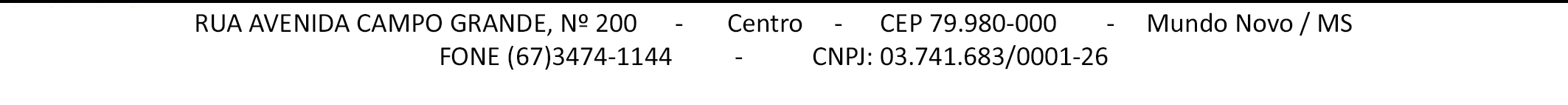 